Pedagogical Guidelines and Exemplary Science MaterialsAuthors:Information about the milestone WP4WP N° 4Publication date: [xx/xx/xxxx]Report/WP title: Pedagogical and scientific materials as educational basis to run SCPsProject InformationAgreement no. 871155Project title: Meaningful Open Schooling Connects Schools To CommunitiesProject acronym: MOSTStart date of project: 01/09/2020Duration: 36 monthsProgram: Horizon 2020 - SwafS means Science with and for SocietyContact InformationCoordinating Institution: University of Education Freiburg, International Centre for STEM Education (ICSE)Coordinator: Prof. Dr. Katja MaaßProject Manager: Sabine MicklerLead partner for this report/WP4: [xxx]Website: © MOST project (grant no. 871155) 2020-2023, lead contributions by Dept. Teacher Education, Norwegian University of Science and Technology (NTNU), [name, institution]. CC-NC-SA 4.0 license granted. 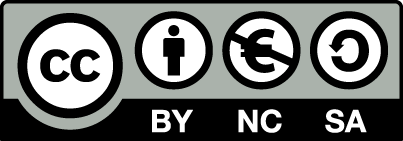 This document is based on the work within the project Meaningful Open Schooling Connects Schools To Communities (MOST).  Coordination: Prof. Dr. Katja Maaß, International Centre for STEM Education (ICSE) at the University of Education, Freiburg. Partners: ICSE at University of Education Freiburg, Stadt Freiburg, Walter Rathenau Gewerbeschule, Germany, Universität Innsbruck, Verein klasse!forschung, Energie Tirol, Austria, Univerzita Karlova / Charles University, Stredisko ekologicke vychovy SEVER Horni Marsov, o.p.s., Czech Republic, Universidad de Jaèn, Agencia Estatal Consejo Superior De Investigaciones Cientificas, Spain, Vilnius Universitetas, Vilnius City Municipal Government, Lithuania, University of Malta, WasteServ Malta Ltd., Malta, Utrecht University, Stichting Naturalis Biodiversity Centre, Netherlands, Norwegian University of Science and Technology, Ducky AS, Birralee International School, Norway, Jönköping University, UppTech, Sweden, Hacettepe University, Ministry of National Education Turkey, Turkey.Meaningful Open Schooling Connects Schools To Communities (MOST) has received co-funding by the Horizon 2020 programme of the European Union. The creation of these resources has been co-funded by the Horizon 2020 program of the European Union under grant no. 871155. The European Union/European Commission is not responsible for the content or liable for any losses or damage resulting of the use of these resources.Executive SummaryThis document contains pedagogical guidelines and exemplary science materials and will be used in parallel with the ‘Manual to Plan and Perform School Community Projects’ developed by WP3, henceforth referred to as WP3 Manual.The objective of this document is to provide pedagogical and scientific materials that can be used as educational basis to run School Community Projects (SCPs) once the SCPs have already been initiated by using the WP3 Manual. The main target group of this document is SCP leaders in their capacity as pedagogical leaders, although the SCP participants can also take benefit from it.  The main pedagogical basis for SCPs stem from Project-Based Learning (PBL), a model that organizes students’ learning around projects. PBL is often associated with Inquiry-Based Learning (IBL), Inquiry- Based Science Teaching (IBST) or scientific practices. The common denominator among these approaches is the student-centredness in which students are actively engaged in tackling problem-solving processes like raising questions to investigate, planning investigations, selecting methods, collecting data, evaluating and communicating results. In the MOST project, the scope of PBL/IBL has to be enlarged to include the community members, school director or stakeholders as participants, with the topic/theme covering authentic environment related issues (e.g. waste and energy) and promoting girls’ participation. We try to take these into consideration in this document.In the first part of this document the SCP leaders will get insight into research-based pedagogical aspects relevant to SCPs in terms of:Valued OutcomesFeatures of SCP problemsFeatures of SCP ways of workingSCP leaders as pedagogical leadersThe second part of this document presents best practice exemplary science materials that are collected from each partner countries. The materials are elaborated in relation to both the WP3 Manual and the pedagogical guidelines in this document.IntroductionThe School Community Projects (SCPs) in the MOST project are based on the pedagogical approaches that stem from Project-Based Learning (PBL) (Thomas, 2000), a model that organizes students’ learning around projects. PBL is associated with cooperative learning and inquiry-based approaches also known as Inquiry-based Learning (IBL), Inquiry-Based Science Teaching (IBST) or scientific practices (Crawford, 2014). These approaches involve learners (usually students at schools) tackling processes like raising challenging questions (or problems) to investigate, planning investigations, selecting scientific approaches, collecting data, seeking explanations, evaluating and communicating the results and proposed solutions. The problems’ subject of the investigations can be challenging questions taken from authentic, realistic problems faced in real life (society). In the problem-solving processes through PBL or IBL, students not only apply, analyze and evaluate their existing scientific knowledge, they also are encouraged and engaged to create new knowledge in terms of the solutions proposed. This necessitates the development of higher order thinking as indicated for instance by the higher level in the Bloom’s taxonomy (Anderson & Krathwohl, 2001). In this document we use the terms PBL and IBL interchangeably and sometimes together as PBL/IBL; in essence it covers student-centred teaching and learning. Although schools play a central role as the hubs of the SCPs, the SCPs’ participants include contributors outside schools such as stakeholders from business and politics or other community members (see WP3 manual). It is expected that each participant will contribute with their expertise in the problem-solving process in innovative ways. The setting in which the PBL or IBL pedagogical approaches are employed in the SCPs become different than the ‘usual’ teaching-learning setting involving only teachers and their students that is largely documented in the literature (e.g Maaß & Artigue, 2013; Pedaste et al., 2015). The mechanism of learning and creation of new knowledge in MOST will depend on the interactions not only between teachers-students or students-students, but also between teachers, students and the other contributors (see Manual WP3 regarding SCP participants). We see therefore the need for re-conceptualizing (re-defining) PBL or IBL when it is used as the pedagogical basis of SCPs.The main target group of this document is SCP leaders, whom according to WP3 Manual can be a teacher, a head teacher/ director, or a community member for example a student teacher, a parent, or a teacher educator (researcher). Since the objective of this document is to provide educational basis there will be many considerations that stem from teaching-learning activities that a teacher will easily recognize and adapt to the context of classroom teaching. However, since we target a larger audience of possible SCP leaders, and that SCPs will go beyond classroom teaching, we will try to enlarge these considerations to include all aspects in the MOST SCPs. Whenever relevant, we will refer to the INCREASE Trail Map provided in the WP3 Manual.This document consists of two main parts, the first part is the pedagogical guidelines, the second one is a collection of exemplary materials. We have inserted references to show that these guidelines are research-based, however the SCP leaders are not required to go through the references to make use of the pedagogical guidelines. Appendices on the other hand, may contain additional information or details that the SCP leaders may find useful either as guide or source of inspiration. Two appendices are attached; the first one contains a list of pedagogical resources available online, the second one gives examples of competency goals from some curricula.Pedagogical Guidelines at a GlanceFigure 1 summarizes the pedagogical guidelines of MOST SCPs. The summary offers an overview of valued outcomes, features of SCP problems, features of SCP ways of working, as well as the roles of SCP leaders as pedagogical leaders. The notion of valued outcomes is introduced as an attempt to enlarge the notion of ‘learning outcome’. The latter is usually closely related to the curriculum’s learning goals at specific school grades, while valued outcomes is related to knowledge, skills or attitude for life-long learning, and is relevant not only to students at school but all participants of SCPs as described in WP3 Manual.The features of SCP problems are closely related to “Themes and Topics” in WP3 Manual, p.12; in these guidelines we give the pedagogical basis for why jointly decided, authentic problems will be meaningful to the participants and contribute to their learning, including the relevance to girls. In the features of SCP ways of working we address pedagogical principles derived from ways of working using student-centred and dialogic approaches.  In the part SCP leaders as pedagogical leaders, we outline the roles of SCP leaders using the same structure as in the INCREASE Trail Map (WP3 Manual), but here we will look at these roles from the pedagogical point of view. In case the SCP leaders are not a teacher, we recommend the SCP leaders to collaborate with teachers and delegate some of these roles to the teachers.Pedagogical guidelines for SCPsIn the sections that follow, we will elaborate on the overview given in Figure 1.Valued Outcomes Research has shown that IBL can have a positive impact on learners’ achievement and attitudes towards science (Aktamis, Hiğde & Özden, 2016; Bergem, Kaarstein & Nilsen, 2016; Bruder & Prescott, 2013). IBL promotes transversal skills and allows all learners (regardless of gender, culture, health-condition and so on) to work scientifically because they work at their own pace and use different kinds of skills (cf. Maass & Mischo 2012, Maass & Artigue 2013). Due to the concept of open schooling and the nature of school community projects (Manual, WP3), in the MOST project the term ‘learning’ refers not only to students’ learning at school, but encompassing larger context both formal and informal learning, at school or outside school, and the learning of the students, the teachers and the community members participating in the SCPs through cooperative activities. What we mean by ‘learning’ is ill-defined enough in the usual context of formal learning at school, but broadly it entails a form of gained either knowledge or skills, or a change in attitude/disposition or beliefs of the learners. This broad definition/view of learning is considered applicable in the context of MOST and we choose to refer to learning as ‘Valued Outcomes’ which we will elaborate below:Inquiring minds: critical and creativeWorking with SPCs promotes the development of inquiring minds; critical and creative. Inquiry skills include the ability to formulate research questions based on authentic problems in the society, to formulate hypothesis, to plan and carry out investigations, to present and discuss the results. To do so, cognitive processes involving scientific reasonings using logic and building coherent arguments will be enhanced. Observations and data collected from the real world will be subject for testing, critiques and argumentations; statements will be subject for explanations based on evidence; there will be need for creative thinking in order to look for innovative ways of finding the best solutions to the problems (e.g. Osborne, 2014). PBL and IBL as the basis of MOST pedagogical approaches has earlier been reported to lead to improved attitudes to learning, self-esteem and creativity. It helps students acquire problem solving and critical thinking abilities, better work habits and deeper learning (Thomas, 2000). Understanding how science and math are used in solving real-life problems related to environmentAs SCP partners make authentic connections to real life, particularly to cross-cutting environmental issues like the topics covered in MOST they will learn to apply procedural and content knowledge from science and mathematics in real life. Implementing real-life problems has the potential to raise interest, support scientific understanding due to tangible examples, foster scientific literacy (Steen, 2001) and show the relevance of science (Maass, 2004). Not only the students and the teachers, the community members will also benefit from these valued outcomes since they will be actively involved in the problem-solving process. Cross-cutting competencies for sustainabilityTo be able to solve the SCP problems related to environment (see also Features of SCP Problems), students need to develop certain key competencies that allow them to engage constructively and responsible. These cross-cutting key competences are generally seen as crucial to advance sustainable development (see UNESCO, 2017):Systems thinking competencyCollaboration competencyCritical thinking competencySelf-awareness competencyProblem-solving competencyAnticipatory competencyNormative competencyStrategic competencyThese key competencies can be understood as transversal, context independent and multifunctional, meaning they encompass certain situations and context. They do not replace the specific scientific or mathematical competencies necessary to solve a problem in a specific context. The development of these key competences should happen at age-appropriate level. The competencies are explained below (taken or adapted from UNESCO, 2017); we will see that some of them are inter-related:System thinking competencySystem thinking competency deals with the abilities to recognize and understand relationships; to analyze complex systems; to think of how systems are embedded within different domains and different scales; and to deal with uncertainty (UNESCO, 2017).Collaboration competencyCollaboration competency refers to the abilities to learn from others; to understand and respect the needs, perspectives and actions of others (empathy); to understand, relate to and be sensitive to others (empathic leadership); to deal with conflicts in a group; and to facilitate collaborative and participatory problem solving (UNESCO, 2017). Studies documented that students who work collaboratively generally perform better than those working alone, because those working alone tend to use limited and in-efficient problem-solving strategies (e.g. Aronson & Osherow, 1980; Treisman, 1985 in Pfeiffer, Feinberg & Gelber, 1987).Critical thinking competencyCritical thinking is one of the 21st century key skills for young people to develop into competent individual in their own lives, both as individuals, citizens, and employees. Critical thinking can often be described as dispositions within an individual or as skills, such as judging and evaluating, and is described as normative because specific criteria, especially scientific, can be used in the assessment of its qualities (Bailin et al., 1999). Dispositions have been referred to as attitudes or habits of mind and can be described as the inner motivation that promotes a critical thinking to apply their critical skills (Facione, 1990). Facione (1990) categorizes skills into six core categories (interpretation, analysis, evaluation, inference, explanation and self-regulation). Critical thinking competency for sustainability covers the ability to question norms, practices and opinions; to reflect on own one’s values, perceptions and actions; and to take a position in the sustainability discourse (UNESCO, 2017). Self-awareness competencySelf-awareness competency refers to the ability to reflect on one’s own role in the local community  and (global) society; to continually evaluate and further motivate one’s actions; and to deal with one’s feelings and desires (UNESCO, 2017). We can consider this competency as a pre-requisite for the development of Facione’s (1990) critical thinking skills in the context of education for sustainable development.Problem-solving competencyWorking with SCPs promotes the development of problem-solver attitudes and skills associated to problem-solving competency. Problem-solver attitudes comprises among others open-mindedness, being flexible, dispositions to consider a wide range of alternatives, belief in their own ability to solve the problem at hand, and view of a problem or a mistake as a challenge or an opportunity to learn rather than a source of frustration (Pfeiffer, Feinberg & Gelber, 1987, p. 105-106). Even though some problems are not solved despite all efforts and the best approaches, a problem solver with a good attitude will make the best out of the circumstances and think that all is not lost. A good problem solver takes a larger perspective and is willing to see the connections between the different parts.While the attitudes are related to the learners’ dispositions and belief, the problem-solver skills deal with the abilities to conduct/ proceed in the problem-solving processes. Examples of problem-solver skills are the ability to see the larger pictures and not getting lost in unnecessary details, to analyse the complexity of problems and break down into manageable portions, to apply relevant procedural and content knowledge to the problems, to anticipate possible outcomes of different strategies employed, to think critically at all stages, and to communicate the results (e.g. Osborne, 2015; Pfeiffer, Feinberg & Gelber, 1987; Thomas, 2000). In addition to the attitude and skills mentioned above, we should include those related to collaborative ways of working, such as the disposition to collaborate, to listen to each other’s arguments and challenge them respectfully, and the skills to do so. UNESCO (2017) defines problem-solving competencies for sustainability as the overarching ability to apply different problem-solving frameworks to complex sustainability problems and develop viable, inclusive and equitable solution options that promote sustainable development. From the descriptions of problem-solver attitude and skills above, the problem-solving competency as defined by UNESCO (2017) relates to the other sustainability competencies mentioned in UNESCO (2017): system thinking, self-awareness, critical thinking and collaboration competencies, as well as to the ones shortly elaborated below:Anticipatory competencyIn sustainability, this competency encompasses the ability to understand and evaluate multiple futures – possible, probable and desirable; to create own’s visions for the future; to apply the precautionary principle; to assess the consequences of actions; and to deal with risks and changes (UNESCO, 2017).Normative competencyNormative competency deals with the abilities to understand and reflect on the norms and values that underlie one’s actions; and to negotiate sustainability values that underlie one’s actions; and to negotiate sustainability values, principles, goals, and targets, in a context of conflicts of interests and trade-offs, uncertain knowledge and contradictions (UNESCO, 2017).Strategic competencyThis competency touches upon the abilities to collectively develop and implement innovative actions that further sustainability at the local level and further afield (UNESCO, 2017). Communication skillsWorking in SCPs promotes students’ competency and skills dealing with communication not only within schools (with teachers or classmates) but outside schools as well (e.g. community members, stakeholders). Thus, SCPs offer students the opportunity to develop their soft skills and language skills in a real-world context. For instance, students will learn on how to communicate ideas in ways understandable to others, positioning themselves with respect to each other’s and to other SCP partners, negotiate the terms of the project, conduct and participate to meetings and/or exhibitions either digitally or non-digitally, etc. In order to do so, they have to learn to make conscious language choice to shape the intended purpose of communication, to use a range of sources, organizational and presentation features to match with the target audience (e.g. Sanders, 2003; see also examples of learning outcome on Collaborative and communicative skills in Appendix 2). Not only students but the SCP leaders and community members will also take benefit in developing their communication and collaborative skills, since they have to adapt their communication style to the students’ abilities depending on the age group of the students. Communication skills will be promoted at all phases of the INCREASE Trail Map provided by WP3 Manual. Features of SCP problemsConcrete examples of SCP problems will be presented at the section Exemplary Science Materials. In this section we elaborate pedagogically on some general features of SCP Problems that have been presented in the WP3 Manual.Authentic and Co-createdSCP problems are meant to be real problems faced in the society, identified by the group of participants in a co-creation process (see WP3 Manual). Involving students in real societal endeavours, including the involvement in producing work of direct use to society, can be described as authenticity (Roth, van Eijck, Reis, & Hsu, 2008). Authenticity has been discussed in education for decades. The authenticity of science education not only concerns the design of educational activities, but also the content of what is being taught (Anker-Hansen & Andreé, 2019). Based on a series of empirical studies, Crawford (2012, p.39) state that when children engage in real-world, authentic investigations, connect their prior knowledge to new learning experiences, and are supported by a knowledgeable other in learning the cultural tools of science, they will gain a deeper understanding of science. In creating an authentic context that scaffolds children in pursuing answers to scientific questions, it is important that the questions have some importance to the life of the learner. Authenticity to the learner does not necessarily mean that the topic is of cutting-edge importance to research scientists. The authentic science investigation may likely be embedded in a local community problem requiring a systematic approach for answering a question. The findings may not revolutionize the scientific world, but the experience may revolutionize the learner’s thinking (Crawford, 2012, p.39).The fact that the SCP problems are co-created and stem from authentic situations in the participants’ real-life entails a shared ownership (and shared responsibilities) among the participants (See WP3 Manual). This shared ownership satisfies the participants’ need of autonomy and relatedness to the problems, which according to the self-determination theory are closely related to the cultivation of intrinsic motivation (Brooks & Young, 2011). Intrinsic motivation defines an activity done for “its own sake” out of sense of the sheer satisfaction it provides. The opposite is extrinsic motivation in which the activities are done with an expectation of external rewards (Ryan & Deci, 1985). SCP problems are designed to cater not only with extrinsic motivation in mind (see e.g. MOST Fair and appreciation for best SCP solution, WP3 Manual, SHARE-phase), but mostly aiming at cultivating intrinsic motivation, by engaging learners with shared problems that touch their real-life and challenge them at different domains (intellectual, social, perhaps emotional).Environmental related Socio-Scientific Issues (SSI) on waste and energyProblems related to the topics waste and energy are often socio-scientific issues, with environmental, social and economic dimensions, and interdisciplinary approaches combining learning outcomes from several school subjects are suitable (see Appendix 2). There is no finite answer to the problems. Instead, there might be multiple possible solutions and solution strategies. To solve the problems, you need expertise from different participants, especially community members. Thus, SCPs can with advantage be broken into smaller, more specific sub-problems. For concrete examples of problems and sub-problems, please see chapter 4 Exemplary materials.Meaningful and relevant; including to girlsBy taking into account both personal and cultural aspects of authenticity in the design of a variety of tasks, science education could contribute to better supporting students in making sense of both the cultural contexts of scientific practices and their personal relations to those activities (Anker-Hansen & Andreé, 2019, p.62). SCP problems are supposed to be meaningful to participants, in sense of that they feel purposeful and significant in the participants everyday life.Ideally, SCP problems should also be relevant to participants, eg. in the way that the topics are aligned with the curriculum or policy strategies. Since the SCPs are performed within the context of MOST, the problems are restricted to environmental issues, in particular the two topics waste and energy. These topics are in line with the sustainable development goals (SDGs), eg. Affordable and clean energy (goal no 7) and Responsible consumption and production (goal no 12) (UNESCO, 2017), and Education for sustainable development (ESD) is a key instrument to achieve these SDGs: “ESD aims at developing competencies that empower individuals to reflect on their own actions, taking into account their current and future social, cultural, economic and environmental impacts, from a local and a global perspective. Individuals should also be empowered to act in complex situations in a sustainable manner, which may require them to strike out in new directions; and to participate in socio-political processes, moving their societies towards sustainable development” (UNESCO, 2017, p.7). Girls are more idealistically oriented than boys. They want to contribute to something that is important for society, help other people, work with animals or contribute to find solutions to environmental problems (Schreiner et al. 2010, p. 100, see Sinnes & Løken, 2014). In female friendly science education, teaching materials should build on:girls’ special interests and experiencesincorporate scientific knowledge developed by females and oppressed, show examples of how scientific knowledge is biased by its developers, be political in terms of visualising the oppression of females and non-western people (Sinnes & Løken, 2014). Scientific or technological strategies requiredAccording to the WP3 Manual (p.12), SCP problems should be the types that require scientific or technological solutions. It means that the participants should apply problem-solving strategies that employ scientific or technological knowledge and skills. When working using those strategies, the application of mathematical knowledge and skills is often necessary. In the next section we will describe some selected strategies (ways of working) within the SCPs that support the valued outcomes given above, and which are in line with the problems’ characteristics.[the final version of this guideline will present best practice examples of SCP problems collected by MOST partners] Features of SCP ways of workingThe WP3 Manual outlines SPC ways of working from the organizational point of view. In these guides we address the features of SCP ways of working from the pedagogical principles derived from student-centred and dialogic teaching and learning approaches. We include the girl perspective in addition.Student-centredIntroduction wise, we presented the PBL and IBL as the pedagogical background for the SCPs. These are teaching and learning approaches in which students are presupposed to be actively involved, as opposed to the role of students as passive receiver of knowledge in the traditional approach. See the introduction for the description of what students usually do in PBL/IBL. These student-active approaches are aligned with suggestions from Wals and Dillon (2013) referred in Sinnes (2015, p.110) on methods for teaching for sustainability, in which students actively ask questions, investigate, and collaborate.Collaborative: group workThe SCPs take place within schools, and between schools and local communities. Due to the nature of the SCPs, all projects should be conducted as group work as presented in the WP3 Manual and for the reasons outlined in the Valued Outcomes. However, not all group work will automatically lead to effective learning unless the group work is carefully lead and managed by the teachers or SCP leaders. A characteristic of effective group work is when the participants develop positive inter-dependency; they neither compete with each other (destructive inter-dependency), nor working individually without interaction inside the group (no inter-dependency). Strategies on how to structure and manage effective group work can for example be found in Cooperative Learning (link given in Appendix 1).Dialogic and interactiveIt is important that the participants have a dialogic and interactive approach (Mortimer & Scott, 2003), are open-minded and respectful and take multiple perspectives of the problem. For students to be able to show and practice reflection and argumentation, exploratory talk (Mercer & Dawns, 2008) should be practiced. To succeed with this kind of communication, SCP leaders and participants must value mistakes as learning opportunities. Exploratory talk is characterized by the following (Mercer & Dawns, 2008):everyone is actively listeningstudents ask questionsstudents share relevant informationideas can be challengedreasons for the challenges are givencontributions are based on what has happened / been learned beforeeveryone is encouraged to contributeideas and opinions are treated with respectit is an atmosphere of trustit is a sense of a shared purposethe group seeks or has an agreement on joint decisionsRespectful; value mistakes as learning opportunitiesSCPs involve multiple participants and stakeholders and implicitly multiple perspectives and various degrees of pre-knowledge. Therefore, a respectful approach is a prerequisite to success. SCP leaders and participants should be aware of the value of failure. Mistakes must be seen as a valuable component of the learning process, and as part of the progress towards an optimal solution to the problem.Multi perspective approach of problemsSocio-scientific issues are characterized, among other things, by the fact that they do not have one specific solution. Thus, there is no finite answer and no finite solution strategy to SCP problems, in which implies a multiple perspective approach, which is often multi-disciplinary, including non-science aspects. This means that you might need to address environmental, social, ethical, political, as well as economic implications (Fensham, 2012).Attentive to girls’ interest and motivationIn female friendly science education, teachers should be responsive to girls’ special interests and motivation. Teachers should be sensitized on how girls learn. Sinnes and Løken (2014) outline some examples of strategies to achieve this:teach in small groups, develop a non-competitive environment in science class, focus on health/body and personal development whenever possible, link science education to girls’ out of school experiences, link science education to societal/environmental issues, visualise the masculine bias in scientific knowledge and priorities, visualise the special contributions of females to science, pay extra attention to females in class [the final version of this guideline will present best practice examples for ways of working collected by MOST partners, including digital ways of working] SCP leaders as pedagogical leadersIn the MOST project, schools play an important role as the hubs of the SCPs. It will be expected then that SCPs will be initiated by schools and that most probably the SCP leader will either be a head teacher or a teacher, at least at the start. However, as mentioned earlier, there is possibility that the SCP leader is chosen from other participants such as student teacher or a community member, for example a teacher educator (researcher) or a parent. It is expected that this happens once the SCP participants are established and the projects are defined. In this part we will outline the general roles of the SCP leaders as pedagogical leaders by referring to the phases in the INCREASE Trail Map provided in the WP3’s SCP Manual. CO-CREATEEnsure quality control of the problems Once identified, the problems should be formulated as research questions and it is the SCP leaders’ role to make sure that the questions are researchable (can be solved) by using procedural and content knowledge appropriate to students’ age group and ability, in science and mathematics as well in other school subjects.ACTThis is the phase where the SCPs are carried on (see WP3 Manual). During this phase the role of the SCP leader is pivotal in leading the overall implementation of SCPs, among others in providing guidance, aligning to curricula, modelling learning processes and leading problem-solving processes. These include conducting formative assessment throughout the project.Providing guidanceSCP problems differs from the traditional science or math problems in which often there is only one correct answer or that the answer can be found in the textbooks. SCP problems have the characteristics of being authentic, reflecting socio-scientific issues (topic waste and energy) which are sometimes complex and rather unstructured, with no finite answer or offering multiple possible solutions. Literature on PBL and IBL shows that the leader’s guidance is pivotal to successful project-based or inquiry-based learning (e.g. Kirschner, Sweller, Clark, 2006). Learners who are given an adequate amount and the appropriate type of guidance act more skilfully during the task, are more successful in obtaining topical information from their investigational practices, and score higher on tests of learning outcomes administered after the inquiry (Lazonder & Harmsen, 2016). Hence it is important that the SCP leader think in advance how to provide such guidance and/or facilitate the co-creation of it in collaboration with the participants.One way to provide such guidance is by providing participants with:FramesSupport structures Formative assessment 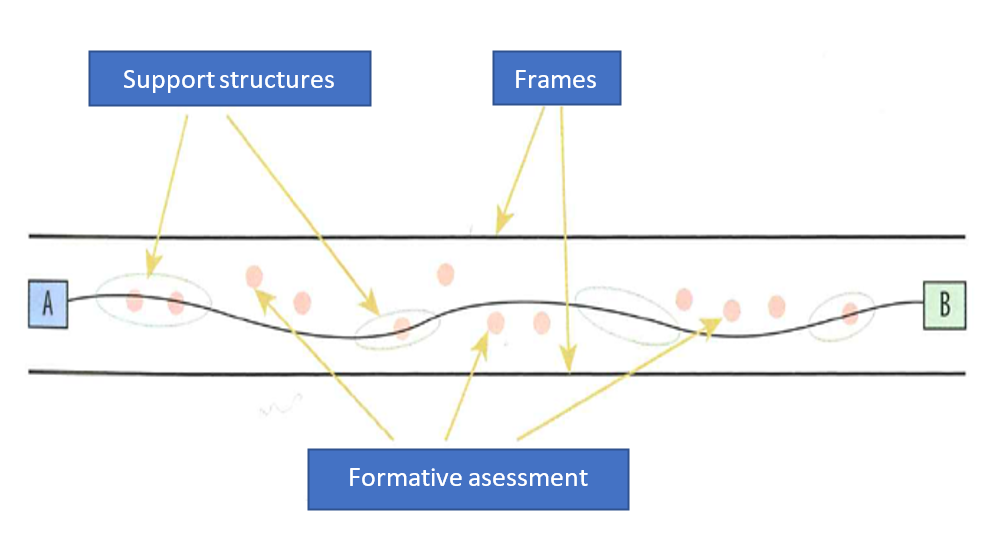 Figure 2. Guidance facilitating students’ learning through PBL/ IBL projects 
(Knain, Bjønnes & Kolstø (2019) based among others on Hmelo-Silver, Duncan og Chinn (2007)We will elaborate the different parts of the guidance below:Frames In the WP3 Manual (p.4) it is outlined the general frame of the project. In this part we complement the WP3 Manual by outlining the frames from the pedagogical point of view. The frames (see Figure 2) around the problem (or sub-problems) give the general context which forms the background of the SCP problem (or sub-problems), such as the overarching topic/ theme, the aim, and the starting point. The frames also limit the extent of the SCP problem (or sub-problems) in terms of for instance the choice of method, the stages to follow and the time constraints. Besides, the frames describe the expected outcome at different stages, such as goals (see WP 3 Manual about SCP goals), benefits for community members involved, learning outcome of students, evaluation and assessment forms. The frames also tell the participants about the group size and the task distribution. Unless the frames have been decided elsewhere, the SCP leader has to think/plan the frames in advance. If possible, it may be a good idea of discussing the frames already in the CO-CREATE phase, so that the participants may have the shared ownership of the frames. Examples of questions helpful for making or discussing the frames are:What is the overarching topic (theme)? What problem(s) do we want to solve? Is (are) the problem(s) authentic in terms of a real environmental issue for the (local) society in terms of waste or energy?What is(are) the aim(s) of this SCP?What information do we have as a starting point of SCP?Can this problem be divided into sub-problems? How? How many? What issues will each sub-problem address? Who will do what in each sub-problem?What limitations of the SCP problem should we think? E.g. in terms of topic limitations, area, time, numbers of informants, etc.How are we going to divide the students into groups?What kind of data will be collected? Which methods to follow? (see also WP3 Manual, Evaluation)What time frame do we have? Plan of progression? (see also WP3 Manual)For each stage in the progress plan: What are the expected outcomes (students’ learning outcome and benefit for community members)? How can we assess? (NB! For evaluation of goals see the WP3 Manual).Furthermore, the frames should be age group appropriate. For instance, SCPs done by primary school children might have less complexity and less difficulties or cover a smaller scope than those tackled by lower or upper secondary school students. The group size might be dependent on the student age group, the complexity of the problem and the scope of investigation. For instance, for the youngest students (aged 6-9) we might think that one whole class (e.g. 20-40 students) works with one SCP of relatively small scope. While for older students (aged 10-14, 15-19) we might think of letting them work in smaller size groups (e.g. 5-10 students/group), each tackles a sub-problem of an SCP of medium-high or high complexity. If the scope of SCPs is narrow enough, we might also think that one group of 5-10 students might be able to handle one SCP, so that one class of 20-40 students can work up with up to eight SCPs. Anyhow, the point is, there should be some flexibility in grouping the students, and the SCP leader is responsible in defining the limitation of the scope and complexity, and further defining group sizes. This can be done when the SCP leader know the participants’ pre-knowledge and experience (see a separate section further down).		Support structuresThe support structures (see Figure 2) for carrying out SCPs are tools the participants get to help them progress and to ensure a good quality of their work. The number of tools and their types should be appropriate to the students’ age groups and abilities, as well as the expertise of community members involved and the tasks. The tools can play the roles of scaffolding when the students carry on the SCPs. It is usually the teachers who prepare the tools for the students’ use when they work using the PBL or IBL approaches. Within MOST, it will be the responsibility of the SCP leader to think of the tools and facilitate the co-creation of the tools together with the teachers in case the SCP leader is not a teacher. Examples of tools:Templates, e.g. for planning investigation, documenting methods and results, reporting, etc.Appointing roles within student groups, such as group leader, ‘secretary’, etc.List of known facts or information sheets necessary for the students to move forward.Tips or hints for students on how to conduct exploratory talk 
(see Thinking Together Resources in Appendix 1)Tips or hints for students on how to communicate with participants outside schools, such as business partners, NGO, etc. These may be especially useful for younger students.Hints for students to anticipate progress, for example questions such as (see also under ACT):What have you tried so far? Is there another way of doing this?What do you know? What are you trying to do?How can you be more systematic here?What can you do to find out if there has been mistakes somewhere?Timely scheduled progress meetings where groups can meet and discuss progress underway, learn from each other, give each other feedback, evaluate the quality, and decide on the next steps. Such meetings require:Preparations from all participants Communication rules to create an atmosphere of trust (see SCP ways of working).Criteria of formative and summative assessment.The SCP leader with or without the collaboration with the participants need also to anticipate the timing when the different tools should be made available to the participants, and who will provide them. Formative assessmentFormative assessment in Figure 2 is part of the guidance, but we choose to present it as separate section due to its substantiality. Formative assessment includes assessment for learning and assessment as learning, as opposed to summative assessment or assessment of learning. In assessment for learning teachers evaluate learners’ progress underway and use the information to decide on the next steps to be taken to move student learning forward. Formative assessment can be done spontaneously during the course of the lesson or integrated in the lesson plan (Black, Harrison, Lee, Marshall, & William, 2003). Whenever possible, it is recommended to include Formative Assessment in the CO-CREATE phase so that SCP leaders can plan the SCP with formative assessment in mind, and involve the participants in co-creating the criteria. In this case, the SCP leader has the role of facilitating this. Three central processes of formative assessment are to elicit:  the learners’ prior knowledge (see the section “Connect to participants’ pre-knowledge and previous experience” below), where they are heading to (learning goals, valued outcomes), and what to do in order to help the learners achieve the learning goals/ valued outcomes (William & Thompson, 2007, adapted from Ramaprasard, 1983). Learners should be informed about the learning goals and what are expected of them. At different stages, they should get feedback on the quality of their work and how to improve. Learners should also be involved in assessing their own work (self-assessment) and assessing each other’s’ work (peer-assessment). What should be assessed formatively? Introduction wise and in the section Valued Outcomes, we mentioned inquiry skills, communication skills and competencies related to sustainability. The formative assessment should thus be aligned to the Valued Outcomes. Regarding assessment of inquiry skills and competencies, the SAILS project has summarized the points of what should be assessed (see link to SAILS in Appendix 1): Planning investigationsDeveloping hypotheses:Forming coherent argumentsWorking collaborativelyScientific reasoningScientific literacySCP leaders can adapt and add their own items such as the assessment of communication skills and sustainability competencies.Formative assessment methods are various. The SCP leaders can for instance conduct classroom dialog with the students, do observation of the students’ work, collect student materials, facilitate students’ presentations for example during the regular meetings, facilitate student self- and peer-assessment, etc. These assessment items will inform the SCP leaders on what feedback the students need to help them progress. 	Critical phasesIn working with PBL/IBL approaches it is crucial that at critical phases teachers conduct formative assessment. Critical phases are phases in the project in which students make decisions that will affect the rest of their project, such as: finding the problem, formulating research question, making conjectures, deciding on the investigation methods, deciding how to collaborate and communicating results. Indeed, formative assessment strategies can be used as scaffolding in the problem-solving process (Shepard, 2005). It would be helpful that students beforehand are informed on formative assessment criteria as part of the planned support structures. Examples of questions to help preparing formative assessment criteria are:What are the features of a good/less good problem? How can we formulate the research question in such a way that it is researchable?What characterizes good/less good hypotheses? What characterizes an effective teamwork? Or an effective communication?For more information and examples of formative assessment strategies on problem-solving and IBL activities, please see the work of the SAILS project (link to SAILS at Appendix 1). As for summative assessment and its criteria, see the section under SHARE and EVALUATE.Build on pre-knowledge and previous experienceWorking with a PBL or IBL approaches assumes that students do not start with a “tabula rasa”, a blank state, but as actively thinking persons with a wide variety of pre-knowledge and previous experience, including skills and conceptions. A quote from Ausubel (1968, p.vi) says: “If I had to reduce all of educational psychology to just one principle, I would say this: The most important single factor influencing learning is what the learner already knows”. At the CO-CREATE phase it is this important that the SCP leader considerate what pre-knowledge and previous experience the participants (students and community members alike) can bring to the table so that the SCP can be tailored and build up accordingly. Examples of questions to help connecting to participants’ pre-knowledge and previous experience:Have the students work with project-based or inquiry-based learning approaches before?
If yes, what experience that can be useful for working with these SCPs? If no, what do we need to do to enable them to work with SCPs?Which knowledge in science and math have the students previously acquired that is relevant for the SCPs?What skills have the students previously mastered in terms of e.g. doing investigations, communicating, collaborating that can be useful in solving the SCP problems? What new skills they will have to learn underway while working with SCPs?What expertise can community members contribute with? What relevant previous experience do community members have?Self- and peer assessmentSelf- and peer-assessments provide opportunities for learners to reflect on their own learning, what strategies they use, whether the strategies enhance or hinder their learning, and eventually adjust their strategy. This process promotes the development of metacognition such as self-monitoring and self-regulation. The assessment practices become thus part of the learning process, and in this regard, we talk about assessment as learning. The progress meetings can be one but not the only one arena to implement peer-assessment. Teacher guides on peer- and self-assessment are given in the PRIMAS project (see link in Appendix 1).Alignment of SCPs to curriculumSCP projects can be aligned to the curriculum (see WP3 Manual). In fact, to ensure the learning outcomes of the students, SCP leaders should look at the possibility of aligning the SCP goals to the curriculum. Due to the very nature of SCPs that deal with complex, authentic and sometimes controversial issues, the alignment to the curriculum can be achieved by interdisciplinary approaches combining learning outcome from several school subjects, for instance through combining the Science and the Geography curricula, or the Science, Mathematics, Social Studies and/ or languages curricula, as well as Technology for example. To align the curriculum, it will also be easier to align the skills-based learning goals with some subject goals also being appropriate to an SCP project. Additionally, in some educational systems, there is also a requirement to complete a service project which an SCP focused on local issues related to environmental concerns could fulfil. More details in the Appendix 2.Role model in learning processesIn the traditional teaching approaches where teachers are the one who “transmit” knowledge and students are passive receivers, it is common to think of teachers as the one who knows the answer to the problem. While in the MOST project, the participants are faced to an authentic problem that none of them know beforehand what best solutions will be. This requires a shift in the teachers’ role, not anymore as the knowledge “dispenser” but as the ones who learn together with the students. In this regard, it is recommended that the teachers model the learning processes, being exemplary learners who genuinely interested in solving the problems. This requires a certain humility in acknowledging that teachers do not necessarily know everything, and instead show the students how to look for information or discuss to find solution. At the overarching level, not only the students and their teachers who learn together, we believe that the head teachers and the community members also learn something in the process of solving SCP problems. The SCP leader need to be aware of being the role model of the learning processes both at the classroom or school level (the interaction teachers – students) and between school and the community (interaction students-community members).Examples of questions or prompts to promote modelling learning processes:I am not sure about this matter, why don’t we investigate it together?I do kind of agree with your suggestions, however, let’s look from this angle…I do not know more than you do, why don’t we …. / what about if we do this or that?(referring to a community member) You are the expert in this matter, what is your point of view?What if…?You have found this (solution), what does this mean? (to you, or to the project)Leading problem-solving processesIt is the SCP leader’s role and responsibilities to lead the implementation of SCPs within the frames decided earlier and provide adequate, necessary support structures at appropriate time to ensure the progress and the good quality of work. At classroom level, the SCP leader as pedagogical leader can benefit from some practical advice for teaching problem solving dealing with unstructured problems (Table 1, from Tackling unstructured problems, PRIMAS project, link in Appendix 1):Table 1. Practical advice for teaching problem-solving The teacher as SCP leader is also encouraged to plan beforehand effective questioning strategies to build on students’ thinking, even though the implementation should remain flexible and allow time to follow up responses. Here are some examples of questions that encourage thinking and reasoning, initially designed for use in IBL approaches, but can be adapted to work with SCPs using PBL/IBL in MOST project (Table 2, adapted from the PRIMAS project, link in Appendix 1):Table 2. Examples of questions promoting thinking and reasoningThe questioning can also be used for formative assessment purposes, as well as the other strategies for formative assessment that already been planned at the CO-CREATE phase. We just repeat here that for more information and examples of formative assessment strategies on problem-solving and IBL activities, please see the work of the SAILS project (link to SAILS at Appendix 1).SHARE In the WP3 Manual it is presented different ways to share the SCPs and present the results: MOST Fair and various public relation strategies. When it comes to pedagogical considerations, the SCP leaders should consider the following:Adapt the MOST Fair and the public relation strategies to students’ age group and abilitiesEnsure that the students are equipped with the necessary skills. For instance:(if the MOST Fair is digital): Do the students have the digital skills necessary to prepare and participate at the Fair? If not, how can a training be provided?Schools usually face time constraints, and in situations where the teachers need to conduct formative and/or summative assessment, it may be useful to considerate the following:Align with the valued outcomes and/or eventually learning goals from the curriculum:What can the participants learn through MOST Fair and the various communication strategies? How can MOST Fair and the various communication strategies be used to the assess the students, either formative or summative? Based on which criteria?EVALUATESummative assessmentIn the WP3 Manual, it is suggested to conduct evaluation of the SCPs before and after the projects are carried out in terms of the organization; what was successful/ not, and why. In these pedagogical guidelines, we see the need to evaluate the SCPs based on scientific /mathematical or technological point of view; and based on how much the participants have “learnt” and what valued outcomes has been addressed.We have previously elaborated on formative assessment, please kindly refer to section ACT. In this part we outline suggestions on integrating summative assessment as part of the pedagogical evaluation of the SCPs. It is up to schools and the SCP leaders whether they would like to integrate summative assessment, but if they would like to do so, it is recommended to inform the students beforehand about the assessment forms (as part of the frames) and the assessment criteria (as part of the support structures). The criteria should not cover solely the quality of the product but should include the process as well. Kolstø, Bjønnes, Klevenberg & Mestad (2019) suggest that summative assessment of a PBL/IBL project should address the following:Practical skillsAbility to work systematically: e.g. to follow the plan, to keep notes/overview of the progress & challenges, to document data, to communicate results to audience target groupsUnderstanding of procedure: e.g. what characterize a good research question or hypothesis, what it means to control variables, what can be measured, what data can be collected, etc.Knowledge of theory of science: e.g. can explain why argumentation and communication are important, can evaluate scientific experiments, can build lines of scientific/ technological reasoning and argumentation based on established knowledge and logical thinking, etc.An example of summative assessment rubric taken from Kolstø et al. (2019) developed based on experience in working with IBL projects of various complexity levels and degrees of student autonomy, is presented in Table 3 below:Table 3. An example of summative assessment rubric from Kolstø et al. (2019) (translated from Norwegian)To the lists above, schools and SCP leaders can add their own or adapt the list to match with the SCPs. For instance, the following assessment items can be added:Ability to find suitable technological solution to the problemSocio-scientific knowledge and skills: e.g. students know about and can:Appreciate the inherent complexity of the issueAnalyze the different perspectives of an issue,Explain the contextual nature of the problems, Argue about the scientific evidence,Recognize the need for information about the uncertain nature of science,Employ healthy skepticism to the information,Evaluate the role of technology in the society, etc.(partly adapted from the discussion about Assessment of SSI Learning in Fensham, 2012). Some strategies of summative assessment are given below, they can be employed independently or in combination with each other:Portfolio of documentation: The students are asked to document neatly every stages of the project by writing log, taking pictures, making videos, recording data, the solutions to SCP problems etc. and collect them in one set of portfolio (can be digital) that they deliver at the end of the project. It is important that the portfolio shows the transparency of the procedure and contains reflections about what worked well/ not well and why, argumentation of the solution(s) based on data and about the collaboration.Tests; specially design to match the valued outcomes of SCPs with SCP way of working.Student presentations during MOST Fair. Exemplary Materials; Waste management and EnergyWe give here an example of a (thought) SCP that can be used as help and inspiration when SCPs are to be planned and performed. The final version of this manual will present best practice examples of materials from the consortium partners.Example: Waste managementA school in a coastal municipality in Norway decides to run an SCP. For this municipality, plastic in the sea is a serious environmental problem, because of plastic waste that is brought ashore by wind and sea currents. Hence, it is decided to run the SCP with plastic in the sea as its overriding theme. Participants are a science teacher (SCP leader) at the school and students in his class, parents and representatives from the municipality, local companies and organizations.Although this is a thought example of an SCP, this is unfortunately an authentic issue for many coastal communities. It is estimated that worldwide 5 -12 million tonnes of plastic end up in the sea every year (United Nations, 2020). Most of the plastic sinks to the seabed or is washed ashore.  As an example: The company Eider AS at Mausund Field Station collects marine waste along the coast of Central Norway. Since 2017, approx. 4000 m³ has been collected, most of which is plastic waste.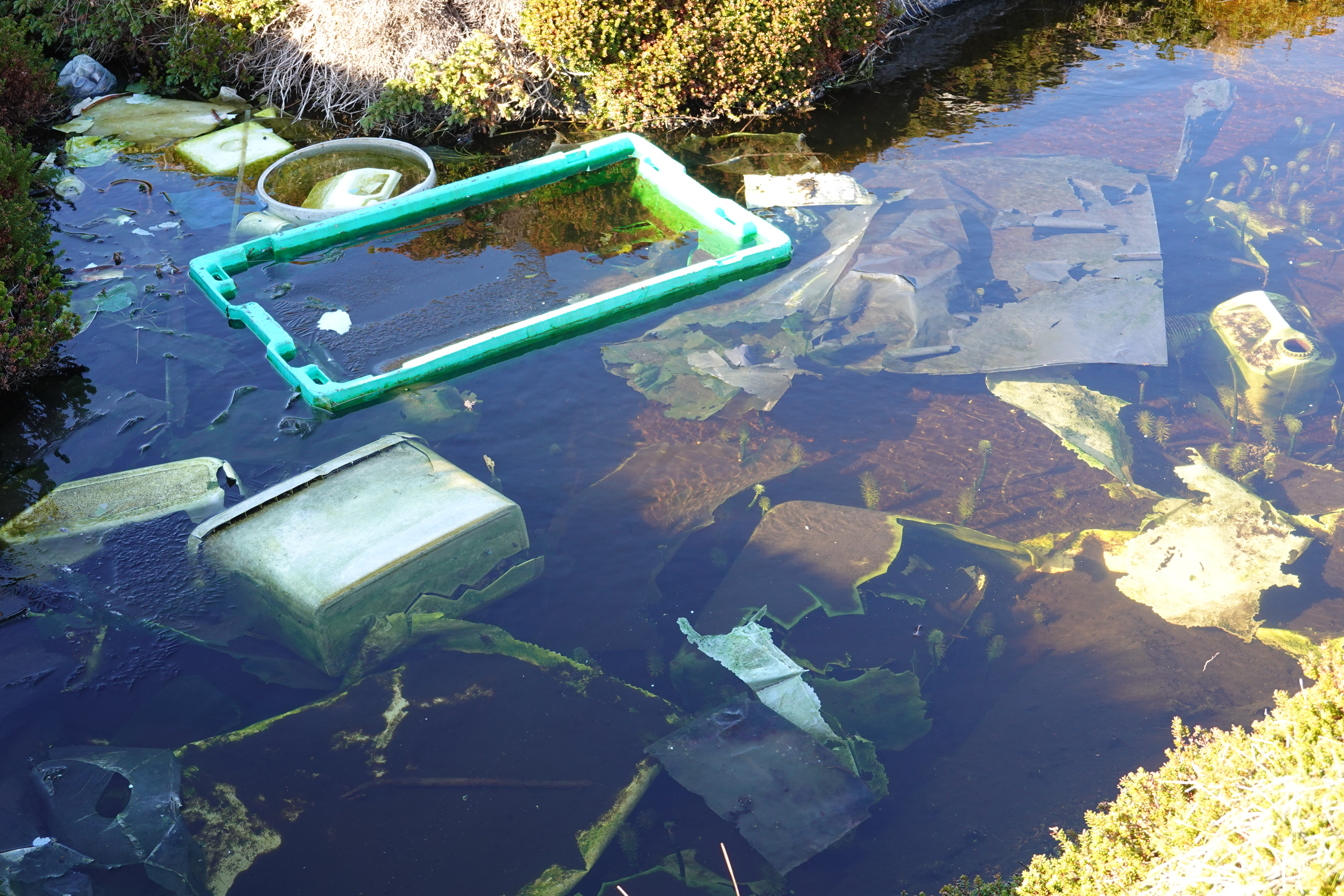 Figure 3. Plastic waste washed ashore on a small island (Mausund) on the Norwegian coast west of Trondheim. Photo: Hilde Ervik.We elaborate our thought example further by following the same thematic overview as in chapter 3 of this Pedagogical Guidelines (see figure 1), and by following the phases in the INCREASE Trail map in the WP3 Manual.Participants and leadersIn the initiation phase, a science teacher at the school was chosen as the SCP leader.Participants in the SCP were students from the eighth grade in secondary school (age 13), four of the parents (one of them an employee in the municipal waste company), another employee from the waste company and one employee from a local environmental protection organization that specifically works with pollution in the sea. Later in the project, a journalist from a local radio station, a chemistry student and a physics student who both live in the municipality also joined the group.Valued outcomesThrough the work on the project, the students gained experience in communicating both in writing and orally with each other, with experts and with lay people. For example, they discussed types of plastic with the chemistry student, employees in the waste company and journalists. They applied knowledge from science and mathematics to real problems, such as calculations of volume and weight of the waste collected. They developed their inquiring minds by working together to find good solutions, and saw the value and necessity of being able to make a critical assessment of available information and their own data when parts of the information and results were in conflict.ProblemsThe topic that was selected for this SCP was plastic waste on seashores which is an increasingly urgent topic in coastal communities in Norway. The main problem was defined as what can the municipality and society in the area do to reduce the problem of plastic waste along its shorelines. This complex problem was s divided into several sub-problems through discussions between the participants. In the process of defining sub-problems, the expertise of the different participants was utilised in order to develop good working hypotheses. The sub-problems that were decided on was: Which categories is it relevant to sort the plastic waste into? How can the different sections best be processed by the municipality and waste handling company? Based on the findings in the sampled area, what would be the volume of waste expected along the whole length of the shoreline in the municipality? Develop a draft plan for handling of plastic waste along the shorelines in the municipality. Investigate the possible origin for the waste and what measures could be taken to contribute to the reduction of waste production from these sources? The main problem and the sub-problems with the corresponding learning activities were aligned by the teacher to the relevant curriculum.Ways of workingFollowing the MOST project’s pedagogical ideas, the work in the groups was centred around the students with the other participants supporting the students. Emphasis was placed on assuring that all students’ voices were heard and that the dealings within the group were respectful and open-minded. The different sub-problems allowed students to seek out tasks suitable for their interests and preferred ways of learning. The role of the leaderThe SCP leader had a role throughout all phases of the project (See WP3 Manual).INVITE: To motivate and inspire the students, the leader, who is himself a science teacher, held a kick-off lesson on the topic of waste management and on sustainability and environmental awareness. Together with the students, the leader invited local stakeholders to an orientation meeting. The leader made sure that participants with different backgrounds were invited, such as from science and research, lay people, and NGOs. The purpose of the meeting was to invite and include participants in the project.CO-CREATE: It was already decided that the theme should be plastic waste in the sea, but in an interaction between students and the various stakeholders, the project was developed and detailed so that all partners in the project felt a commitment to the theme. This important process was led by the SCP leader. For the SCP leader, it was important to link the various sub-tasks in the project to the students’ prior knowledge in science. Among other things, he identified several topics from the curriculum in science where learning could be achieved through the project.ACT: The project was carried out over a period of four weeks. Such a long period was possible because parts of the project could be embedded in the curriculum in Science and Mathematics. The project also provided relevant tasks for the teaching of Norwegian and English. More than half of the written sources the students used were in English, and during the project the students communicated in writing in Norwegian and English both with participants in the project and with other resource persons. A timeline was set, and the leader kept track of it. In periods where the project was behind schedule, it became an important task for the leader to make the project participants realize this and to motivate them to find solutions that drove the project forward.SHARE AND EVALUATE: An important part of the SCP is the communication of the findings. In this project, a plan was made for communication with the local community through the project and for presentation of the results. Together with the SCP leader, the students organized an exhibition at the school and a campaign where students and their families reduced plastic consumption. The results from the SCP project will be presented at an upcoming MOST Fair. It is the responsibility of the SCP leader to facilitate this presentation.The summative assessment of the students’ work was based on portfolios where different texts were included, among them a report to the municipality on findings and recommendations, a web site with illustrations from the project and a blog with reports from the practical work in the field. [the final version of this guideline will present best practice examples of materials from the consortium partners]Conclusions and Recommendations[the final version of this guideline will address final conclusions and recommendations]ReferencesAktamis, H., Hiğde, E., & Özden, B. (2016) Effects of the inquiry-based learning method on students’ achievement, science process skills and attitudes towards science: A meta-analysis science. Journal of Turkish Science Education, 13(4), 248-261. Anderson, L.W. & Krathwohl, D.R. (2001) [Eds]. A Taxonomy for Learning, Teaching and Assessing: A Revision of Bloom’s Taxonomy of Educational Objectives. New York: Addison Wesley Longman, Inc.Anker-Hansen, J., & Andreé, M. (2019). In Pursuit of Authenticity in Science Education. Nordic Studies in Science Education, 15(1), 54-66.Ausubel, D. (1968). Educational Psychology: A Cognitive View. New York: Holt, Rinehart and Winston.Bailin, S., Case, R., Coombs, J. R., & Daniels, L. B. (1999). Conceptualizing critical thinking. Journal of curriculum studies, 31(3), 285–302.Bergem, O.K., Kaarstein, H., & Nilsen, T (red). 2016. Vi kan lykkes i realfag. Resultater og analyser fra TIMSS 2015. Oslo, Universitetsforlaget. Black, P., Harrison, C., Lee, C., Marshall, B. & William, D. (2003). Assessment for Learning- putting it into practice. Maidenhead, U.K.: Open University Press.Brooks, C.F. & Young, S.L. (2011). Are choice-making opportunities needed in the classroom? Using self-determination theory to consider student motivation and learner empowerment. International Journal of Teaching and Learning in Higher Education, 23(1), 48-59.Bruder, R., & Prescott, A. (2013). Research evidence on the benefits of IBL. ZDM Mathematics Education, 45, 811–822. Crawford B.A. (2012). Moving the Essence of Inquiry into the Classroom: Engaging Teachers and Students in Authentic Science. In: Tan K., Kim M. (eds) Issues and Challenges in Science Education Research. Springer, Dordrecht. https://doi.org/10.1007/978-94-007-3980-2_3Crawford, B.A. (2014). From Inquiry to Scientific Practices in the Science Classroom. In: N.G. Lederman & S.K. Abell (Eds.). Handbook of Research on Science Education, Vol II, pp. 515-541. New York: Routledge.Deci, E. L., & Ryan, R. M. (1985). Intrinsic motivation and self-determination in human behavior. New York, NY: Plenum PressFacione, P. (1990). Critical thinking: A statement of expert consensus for purposes of educational assessment and instruction (The Delphi Report). The California Academic Press.Fensham, P. J. (2012). Preparing Citizens for a Complex World: The Grand Challenge of Teaching Socio-scientific Issues in Science Education. In A. Zeyer and R. Kyburz-Graber (eds.), Science | Environment | Health: Towards a Renewed Pedagogy for Science Education, DOI 10.1007/978-90-481-3949-1_2, 7-29. Springer.Hmelo-Silver, C.E., Duncan, R.G., & Chinn, C.A. (2007). Scaffolding and Achievement in Problem-Based and Inquiry Learning: A Response to Kirschner, Sweller, and , Educational Psychologist, 42:2, 99-107, DOI: 10.1080/00461520701263368Kirschner, P. A., Sweller, J., & Clark, R. E. (2006). Why minimal guidance during instruction does not work: An analysis of the failure of constructivist, discovery, problem-based, experiential, and inquiry-based teaching. Educational Psychologist, 41, 75–86. Knain, E., Bjønness, B. & Kolstø, S. D. (2019). Rammer og støttestrukturer i utforskende arbeidsmåter [Frames and support structure in inquiry-based approahces]. In E. Knain & S. D. Kolstø (Red.), Elever som forskere i naturfag [Students as scientists] (2. utg., s. 70-102). Oslo: Universitetsforlaget.Kolstø, S.D., Bjønnes, B., Klevenberg, B., & Mestad, I. (2019). Vurdering ved bruk av utforskende arbeidsmåte [Assessment in inquiry-based approaches]. In E. Knain & S. D. Kolstø (Red.), Elever som forskere i naturfag [Students as scientists] (2. utg., s. 171-211). Oslo: Universitetsforlaget.Lazonder, A. W., & Harmsen, R. (2016). Meta-Analysis of Inquiry-Based Learning: Effects of Guidance. Review of Educationsl Research, 86(3), 681-718.Maaß, K. & Artigue, M. (2013). Implementation of inquiry-based learning in day-to-day teaching: a synthesis. ZDM - The International Journal on Mathematics Education, 45(6), 779–795.Mercer, N., & Daws, L. (2008). The value of exploratory talk. In N. Mercer & S. Hodginsons (eds.), Exploring talk in school. Chapter 4. London: Sage publications.Mortimer, E. F., & Scott, P. H. (2003). Meaning making in the secondary science classrooms. Philadelphia, Pennsylvania: Open university press.Osborne, J. (2014). Teaching critical thinking? New directions in science education. School Science Review, 95(352), 53-62.Pedaste, M., Mäeots, M., Siiman, L.A., de Jong, T, van Riesen, S.A.N., Kamp, E.T., Manoli, C.C., Zacharia, Z.C. & Tsourlidaki, E. (2015). Phases of inquiry-based learning: Definitions and the inquiry cycle. Educational Research Review, 14, 47-61.Pfeiffer, K., Feinberg, G., & Gelber, S. (1987). Teaching Productive Problem-Solving Attitudes. In: D. E. Berger, K. Pezdek, & W.P. Banks [reds.]. Application of Cognitive Psychology: Problem Solving, Education and Computing. New York: Routledge, Taylor & Francis Group.Roth, W. M., van Eijck, M., Reis, G., & Hsu, P. L. (2008). Authentic Science Revisited: In Praise of Diversity, Heterogeniety, Hybridity. Rotterdam, The Netherlands: Sense Publishers.Sanders, M.G. (2003). Community Involvement in Schools: from Concept to practice. Education and Urban Society, 35(2), 161-180. https://doi.org/10.1177/0013124502239390Shepard, L.A. (2005). Linking Formative Assessment to Scaffolding. Educational Leadership, 63(3), 66-70.Sinnes, A.T. (2015). Utdanning for bærekraftig utvikling: Hva, hvorfor, hvordan? [Education for sustainable development: What, why, how?]. Oslo: Universitetsforlaget.Sinnes, A.T., & Løken, M. (2014). Gendered education in a gendered world: looking beyond cosmetic solutions to the gender gap in science. Cultural Studies of Science Education, 9, 343–364. https://doi.org/10.1007/s11422-012-9433-zThomas, J. (2000). A review of research on project-based learning. Report prepared for The Autodesk Foundation. Retrieved from https://www.asec.purdue.edu/lct/HBCU/documents/AReviewofResearchofProject-BasedLearning.pdf (08/2019)William, D., & Thompson, M. (2007). Integrating assessment with learning: What will it take to make it work?. In C. A. Dwyer (Ed.), The Future of Assessment: Shaping Teaching and Learning (pp. 53-82). New York: RoutledgeUNESCO. (2017). Education for sustainable development goals. Learning objectives. Education 2030.United Nations (2020). UN Ocean Conference Lisbon, Portugal.    https://www.un.org/en/conferences/ocean2020/facts-figuresAppendix 1: Useful pedagogical resourcesAppendix 2: Examples of competency goals from curricula This appendix gives concrete examples of competency goals that can be achieved through SCPs. The examples are taken from the International Middle Years Curriculum (IMYC), Cambridge International Lower Secondary Curriculum in Year 8 and the new Norwegian curriculum Kunnskapsløftet 2020, and cover the following points:Alignment with the curriculumContent knowledgeInquiry Skills and Scientific ReasoningRelevance of Science in Everyday Life and Scientific LiteracyCollaborative and Communicative SkillsAlignment with the curriculum:This part provides examples on how the SCP goals can be aligned with the curriculum if the schools or SCP leaders wish to do so. One example is by working with an interdisciplinary unit, called Responsibility, from the International Middle Years Curriculum (IMYC)1, year 8, that is relevant for SCPs conducted by an international school in Norway.Another example is taken from the newly enacted core curriculum for primary and lower secondary education in Norway, Kunnskapsløftet 20203, that leans on three interdisciplinary pillars, among other Sustainable Development, that is highly relevant for the SCPs in MOST project. Content knowledgeAlthough the SCPs can (should) be built around interdisciplinary themes, within the MOST project it is important that students and citizens develop science knowledge. This part of the framework aims to ensure that content-based competency goals in the Science, Mathematics and other related subjects are addressed, as well as a further breakdown of these competency goals into concrete learning goals closely related to the SCP themes.Below are examples of learning outcomes taken from IMYC, Unit Responsibility (Year 8) and the examples of possible breakdown into learning goals which can be achieved through SCPs in topic waste:More examples of learning outcome in the subjects can be found in the IMYC1.Inquiry skills and scientific reasoningBelow are examples of learning outcomes from IMYC1, Unit Responsibility (Year 8) dealing with inquiry skills and scientific reasoning. Each of these learning outcomes can/should be concretized into learning goals within the SCPs themes (e.g. waste or energy), see example at point b) above.Relevance of science in everyday life and scientific literacyMOST SCPs’ learning impact is boosted through working with real-life problems that raise interest in finding relevance of science in everyday life and promoting scientific literacy. Below are examples of learning outcomes from IMYC1, Unit Responsibility (Year 8) related to this aspect. Each of these learning outcomes can/should be concretized into learning goals within the SCPs themes (e.g. waste or energy), see example at point b) above.Collaborative and communicative skillsBelow are examples of learning outcomes from Cambridge Lower Secondary2 English and Norwegian and from IMYC1, Unit Responsibility (Y8) related to developing collaborative and communicative skills:Each of these learning outcomes can/should be concretized into learning goals within the SCPs themes (e.g. waste or energy), see example at point b) above.Allow students time to understand and engage with the problemDiscourage students from rushing in too quickly or from asking you to help too soon.Take your time, don't rush. What do you know? What are you trying to do?What is fixed? What can be changed?Don't ask for help too quickly - try to think it out between you. Offer strategic rather than technical hintsAvoid simplifying problems for students by breaking it down into steps. How could you get started on this problem? What have you tried so far?Can you try a specific example?How can you be systematic here?Can you think of a helpful representation?Encourage students to consider alternative methods and approachesEncourage students to compare their own methods.Is there another way of doing this?Describe your method to the rest of the groupWhich of these two methods do you prefer and why?Encourage explanation Make students do the reasoning and encourage them to explain to one another. Can you explain your method?Can you explain that again differently?Can you put what Sarah just said into your own words?Can you write that down?Model thinking and powerful methodsWhen students have done all they can, they will learn from being shown a powerful, elegant approach. If this is done at the beginning, however, they will simply imitate the method and not appreciate why it was needed.Now I'm going to try this problem myself, thinking aloud. I might make some mistakes here - try to spot them for me.This is one way of improving the solution.Beginning an investigation(also suitable for CO-CREATION phase)What do you already know that might be useful here?What data do we have that justify the problem?How can you simplify this problem?What is known and what is unknown?What assumptions might we make?Progressing withan investigationWhere have you seen something like this before?What is fixed here, and what can we change? What is the same and what is different here?What would happen if I changed this.. to this...?Is this approach going anywhere?What will you do when you get that answer?This is just a special case of ... what?Can you form any hypotheses?Can you think of any counterexamples?What mistakes have we made?Can you suggest a different way of doing this?What conclusions can you make from this data?How can we check this calculation without doing it all again?What is a sensible way to record this?Interpreting and evaluating the results of an investigationHow can you best display your data? Is it better to use this type of chart or that one? Why?What patterns can you see in this data?What reasons might there be for these patterns?Can you give me a convincing argument for that statement?Do you think that answer is reasonable? Why?How can you be 100% sure that is true? Convince me!What do you think of Anne's argument? Why?Which method might be best to use here? Why?Communicating conclusions and reflectingWhat method did you use?What other methods have you considered?Which of your methods was the best? Why?Which solutions were the best? Why?Where have you seen a problem similar to this before? What helpful strategies have you learned for next time?What is assessed?Degree of masteryDegree of masteryDegree of masteryWhat is assessed?LowMiddleHighFinding/formulating research questionThe question is relevant, but unsuitable to be investigated scientifically or technologically The question is relevant, but slightly suitable to be investigated scientifically or technologicallyThe question is relevant, clearly formulated and suitable for investigation, scientifically or technologicallyFormulating hypothesesThe hypotheses are hardly connected to the research question and cannot be tested scientifically. The hypotheses are connected to the research question but are not explained/justifiedThe hypotheses are connected to the research question, are explained and can be tested scientifically.Choice of variablesThe variables are hardly relevantThe variables are to some extent relevantThe variables are relevant and are chosen based on knowledge (theory) and hypothesesPresentation of resultsThe presentation method is either irrelevant or lacks substantial contentAppropriate presentation method is used, e.g using illustrations, but there are some mistakes and the illustrations are not explained/justifiedAppropriate presentation method is used, e.g using illustrations, and the method (and illustrations) are explained/justified.Critical discussion of empirical dataThe data are hardly discussed in relation to the research question, and the solution is given without justificationThe data are discussed in relation to the research question, but the discussion is lacking in depth, e.g. sources of error or uncertainty in measurements are not considered.The data are discussed in relation to the research question, and well critically discussed, e.g. sources of error or uncertainty in measurements are thoroughly examined and tackled.Discussion of results in relation to established knowledgeRelevant theory is used for discussion but with substantial lack. The discussion draws on relevant theory, and show connections, but some parts are missing.The discussion draws on relevant theory, connections between different knowledge areas are explained, hidden assumptions are uncovered and discussed.LinkDescriptionInformationPRIMAS project
https://primas-project.eu/modules/modules-english/Teacher guides and handouts on student led inquiry, tackling unstructured problems, learning concepts through IBL, asking questions promoting reasoning, leading collaborative work, building on what students already know, self and peer-assessment.Useful guide for SCP leaders; mostly for school use but can be adapted to IBL projects involving actors outside school.SAILS project

http://www.sails-project.eu/units.htmlFramework on formative assessment for inquiry-based learning.Examples of inquiry-based projects implemented in classroom with embedded assessment practices.Some of the projects mentioned in the examples touch the environmental issues. Useful to see examples how teachers and pupils can work on these topics and how formative assessment framework was put into practice. Also useful to hear teachers’ reflections on their experiences.PARRISE project https://www.parrise.eu/https://www.parrise.eu/booklets/They provide teacher training materials and classroom examples on how to involve students in socio-scientific issues. A booklet is available in several languages.The booklet is for teachers who want to expand their teaching approaches to include socio-scientific issues which enrich and give meaning to core scientific principles.It is meant to enhance young people’s curiosity about the social and scientific world and raise important questions about issues which affect their lives. They call this approach Socio-Scientific Inquiry-Based Learning, or ‘SSIBL’ for short.Thinking togetherhttps://thinkingtogether.educ.cam.ac.uk/Examples on dialogue-based approaches to the development of children’s thinking and learning.Resources for teachers and teacher-trainers to use to develop their own and their students’ awareness of how talk is used in classrooms.Visible thinkinghttps://www.inquisitive.com/blog/2019/03/27/visible-thinking/A Teacher’s Guide to Visible Thinking ActivitiesA practical guide to using thinking routines in the classroom, with quality ready-to-use activities for each type of routine.  UNESCO learning objectives https://unesdoc.unesco.org/ark:/48223/pf0000247444UNESCO, 2017. Education for sustainable development goals: learning objectives.Useful description of goals and key competences.Bibliography STCSEhttp://www.archiv.ipn.uni-kiel.de/stcseSTCSE (Students’ and Teachers’ Conceptions and Science Education)Database with about 8400 papers on students’ and teachers’ preconceptions and misconceptions within different areas of scienceCooperative learninghttps://www.context.org/iclib/ic18/johnson/ Cooperative learning: Two heads learn better than one.Useful website about cooperative learning; gives the basic definition of cooperative learning and how to structure cooperative interactionGlobal Learning and Observations to Benefit the Environmentwww.globe.gov The GLOBE Program, A world-wide Science and Education Program.Useful world-wide website on ideas of activity-based science teaching programs related to ecology and environment.Example: Unit Responsibility (Year 8)Responsibility is a unit in Milepost 3 in the International Middle Years Curriculum (IMYC) developed by Fieldwork. The Responsibility Unit is built around the Big Idea: ‘Each of us in charge of the actions that we choose’. All subjects, excluding Mathematics, English and Norwegian are built around the unit plan developed for the IMYC. Mathematics, English and Norwegian follow the Cambridge International Lower Secondary Curriculum in Year 82.Example of how sustainable development is connected to the curriculum:Norwegian Core Curriculum, Kunnskapsløftet 2020, Sustainable Development“Sustainable development as an interdisciplinary topic in school shall help the pupils to understand basic dilemmas and developments in society, and how they can be dealt with. Sustainable development refers to protecting life on earth and providing for the needs of people who live here now without destroying the possibilities for future generations to fill their needs. Sustainable development is based on the understanding that social, economic and environmental conditions are interconnected. (…) In working with this topic, the pupils shall develop competence which enables them to make responsible choices and to act ethically and with environmental awareness.” (Excerpt from Kunnskapsløftet, 2020, English version)Learning outcome from the IMYC, Unit Responsibility (Y 8) within the Science, Mathematics and Geography subjects: That students:Develop a deeper understanding of the relationship between living things and the environment in which they live (Science)Record, organise and represent categorical, discrete and continuous data (Mathematics)Develop an understanding of how and why people seek to manage and sustain their environment (Geography)Concretized as learning goals for SCPs in topic waste:That students:Develop a deep understanding of the effects of plastic waste on the local ecosystem (Science)Collect and record data which they organise and present to support their findings when exploring the impact of waste through numerical data (Mathematics)Understand the methods used and the reasons for waste management in the local community to maintain and improve the local environment (Geography)Learning outcomes from IMYC, Unit Responsibility (Year 8)ScienceSelect a scientific issue to investigate and formulate a research question that recognises a potential relationship between two variables, and generate a hypothesisPlan an investigation and make predictionsSelect appropriate apparatus and sampling groups, and identify health and safety issuesMake systematic and accurate measurements to gather data to test a hypothesisRecord and present findings accurately using the most appropriate medium, scientific vocabulary and conventionsPersonal Dispositions Be able to ask and consider searching questions related to the area of studyBe able to plan and carry out investigations related to these questionsBe able to collect reliable evidence from their investigationsBe able to use the evidence to draw sustainable conclusionsBe able to relate the conclusions to wider issuesBe able to move between conventional and more fluid forms of thinkingBe able to identify and consider issues raised in their studiesBe able to draw conclusions and develop their own reasoningLearning outcomes from IMYC, Unit Responsibility (Year 8)ScienceKnow that the study of science is concerned with investigating and understanding the animate and inanimate world around themInternational MindednessBe able to show consideration for others when making choices and decisions both in and outside of the school communityPersonal DispositionsKnow about the varying needs of other people, other living things and the environmentBe able to show respect for the needs of other people, other living things and the environmentBe able to act in accordance with the needs of other people, other living things and the environmentSustainable Development GoalsIn addition to the subjects, IMYC also has links to the SDGs and for the responsibility unit the SDGs which are included are:11: Sustainable Cities and Communities12: Sustainable Consumption and ProductionCambridge Lower Secondary English and NorwegianMake conscious language choices to shape the intended purpose and effect on the readerUse a range of sources to develop and extend the range of language used in written workUse a range of organisational features to achieve particular effects with purpose and audience in mindEstablish and sustain a clear and logical viewpoint throughout non-fiction writingWrite to express multiple viewpointsMake an informed choice about how to present information when making notes, including the use of multiple styles, and use notes to inform writingUse the most appropriate text layout and presentation to create impact and engage the audienceEvaluate and edit to improve the accuracy and effectiveness, in relation to identified purpose and audience, of language, grammar and structure in a range of different textsSpeaking and ListeningMaking yourself understoodAdapt speech judiciously in a range of familiar and unfamiliar contexts to maximise its impact on the audienceSustain an effective organisation of talk in a range of familiar and unfamiliar contextsGroup work and discussionIndependently identify and take up group roles as needed, and demonstrate expertiseExplore points of agreement and disagreement to gain a greater understanding of the issues and meet the needs of the taskShape the direction and content of a discussion with well-judged contributionsDemonstrate the ability to compromise during turn-taking to prioritise the achievement of the intended outcome of the discussionIMYC- Responsibility (Year 8)Personal DispositionsCommunicationBe able to make their meaning plain using appropriate verbal and non-verbal formsBe able to use a variety of tools and technologies to aid their communicationBe able to communicate in a range of different contexts and with a range of different audiencesCollaborationUnderstand that different people have different roles to play in groupsBe able to adopt different roles depending on the needs of the group and on the activityBe able to work alongside and in cooperation with others to undertake activities and achieve targets